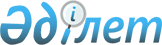 Қазақстан Республикасына мұнай өнімдерін жеткізудің кейбір мәселелері туралыҚазақстан Республикасы Энергетика министрінің 2020 жылғы 8 желтоқсандағы № 431 бұйрығы. Қазақстан Республикасының Әділет министрлігінде 2020 жылғы 9 желтоқсанда № 21737 болып тіркелді
      "Сауда қызметін реттеу туралы" 2004 жылғы 12 сәуірдегі Қазақстан Республикасының Заңы 17-бабының 2-тармағына, "Қазақстан Республикасының Ұлттық қауіпсіздігі туралы" 2012 жылғы 6 қаңтардағы Қазақстан Республикасы Заңының 22-бабына және Сыртқы сауда саясаты және халықаралық экономикалық ұйымдарға қатысу мәселелері жөніндегі ведомствоаралық комиссияның 2020 жылғы 4 қарашадағы № 57 хаттамасының 8-тармағына сәйкес БҰЙЫРАМЫН:
      1. Қысқы дизель отынын және арктикалық дизель отынын (СЭҚ ТН коды 2710 19 422 0, 2710 19 423 0), сондай-ақ Қазақстан Республикасынан тысқары жерлерде басталатын және аяқталатын, орны ауыстырылатын транзиттік тасымалдарды қоспағанда, Қазақстан Республикасына дизель отынын (СЭҚ ТН кодтары 2710 19 421 0, 2710 19 424 0 және 2710 19 425 0) теміржол, автомобиль және құбыржол көлігімен әкелуге 2021 жылғы 1 сәуірге дейінгі мерзімге тыйым салу енгізілсін.
      2. Қазақстан Республикасы Энергетика министрлігінің Мұнай өнеркәсібін дамыту департаменті Қазақстан Республикасының заңнамасында белгіленген тәртіппен:
      1) осы бұйрықты Қазақстан Республикасының Әділет министрлігінде мемлекеттік тіркеуді;
      2) осы бұйрықты Қазақстан Республикасы Энергетика министрлігінің интернет-ресурсында орналастыруды;
      3) осы бұйрықты Қазақстан Республикасының Әділет министрлігінде мемлекеттік тіркегеннен кейін он жұмыс күні ішінде Қазақстан Республикасы Энергетика министрлігінің Заң қызметі департаментіне осы тармақтың 1) және 2) тармақшаларында көзделген іс-шаралардың орындалғаны туралы мәліметтерді ұсынуды қамтамасыз етсін.
      3. Осы бұйрықтың орындалуын бақылау жетекшілік ететін Қазақстан Республикасының энергетика вице-министріне жүктелсін.
      4. Осы бұйрық алғашқы ресми жарияланған күнінен кейін қолданысқа енгізіледі.
       "КЕЛІСІЛДІ"
      Қазақстан Республикасының
      Индустрия және инфрақұрылымдық
      даму министрлігі
       "КЕЛІСІЛДІ"
      Қазақстан Республикасының
      Қаржы министрлігі
       "КЕЛІСІЛДІ"
      Қазақстан Республикасының
      Сауда және интеграция министрлігі
       "КЕЛІСІЛДІ"
      Қазақстан Республикасының
      Ұлттық қауіпсіздік комитеті
       "КЕЛІСІЛДІ"
      Қазақстан Республикасының
      Ұлттық экономика министрлігі
       "КЕЛІСІЛДІ"
      Қазақстан Республикасының
      Ішкі істер министрлігі
					© 2012. Қазақстан Республикасы Әділет министрлігінің «Қазақстан Республикасының Заңнама және құқықтық ақпарат институты» ШЖҚ РМК
				
      Қазақстан Республикасы 
Энергетика министрі 

Н. Ногаев
